Pendoylan Church in Wales Primary SchoolDear Parents,Welcome back, we hope you all had a lovely Easter break. It is lovely to have all the children back. It is another busy term and we cannot believe we are now in our last term together.Our topic this term is ‘Mexico’. This is a geography focussed project teaching the children about mapping, grid referencing, physical and human features of Mexico, traditions and way of life in Mexico.In Literacy the children will continue to have opportunities to improve their skills in oracy, reading and writing throughout the term. We will continue to follow the Write Stuff scheme to continue to enhance writing in Class 5 and 6. Our guided reading sessions will continue to be a class guided reading session.In Numeracy Year 5 and 6 will continue to progress through the programme of study in number, shape, measures and data handling supported by the Abacus Scheme and other resources.In Welsh for Year 6 our theme is ‘Adolygu’ (Revision). We will be revising, revisiting and consolidating language patterns and vocabulary, preparing the children for their next step to Comprehensive School. In Year 5 our theme is “Teledu” (Television).  In RE we will continue to work with the new scheme of work focusing on “Places & Symbols” followed by “Creation and Fall”.Year 6 - PE is on Wednesday and Fridays. Cross country will continue to be on a fortnightly basis. Year 5 – PE is on Tuesdays and Thursdays.  Please ensure your child has the appropriate kit, if kit is forgotten children will be unable to participate in PE/Games due to health and safety reasons. Homework will continue to be set (on HWB) on a Friday and must be returned on Monday. Tables and spellings will continue through the week and your child will be tested each Friday.If at any time you wish to discuss your child’s progress or any other concerns please do not hesitate to contact me.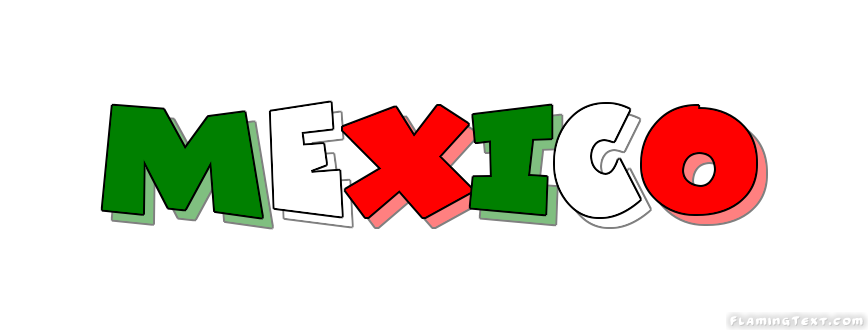 Thank you for your continued support.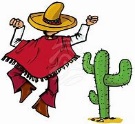 Yours sincerelyMr Parry and Mrs Knill Jones                                                                                       